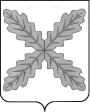                                   Ревизионная комиссия                      Хохольского муниципального района                                 Воронежской области396840, р.п. Хохольский, ул. им. Ленина, 8, тел./факс: 8(47371) 42- 9-06;                                  E-mail: admhohol@box.vsi.ru, admhohol@rambler.ru № 2				                                              «20» февраля 2019 г.                                                  ПРЕДСТАВЛЕНИЕРевизионной комиссией Хохольского муниципального района Воронежской области  с «10»  января  2019 г. по «31» января 2019 г. проведена проверка законности и результативности использования средств, выделенных из районного бюджета и иных источников в 2017 и 2018 годах и текущем 2019 году муниципальному казенному образовательному учреждению  «Оськинская  ООШ».Установленные в ходе проведения контрольного мероприятия нарушения и недостатки отражены в акте проверки от 19.02.2019. № 2.2Для устранения выявленных нарушений и недостатков в соответствии с решением Совета народных депутатов Хохольского муниципального района Воронежской области от 30.03.2012. №12 «Об утверждении положения о ревизионной комиссии Хохольского муниципального района»  ст.17  Вам необходимо:1. Привести в соответствие устав учреждения, в разделе Устава учреждения 8.«Управление образовательной организацией», пункт 8.3.3. « утверждает план финансово-хозяйственной деятельности», казенные учреждения работают в соответствии со сметами расходов и доходов,7.9. Источники формирования имущества учреждения:- субсидии их бюджета Хохольского муниципального района, казенным учреждениям не доводятся субсидии на выполнение муниципального задания.2.  Не допускать нарушений п.3 порядка составления и утверждения бюджетных смет утвержденного приказом Финансового отдела администрации Хохольского муниципального района Воронежской области от 14.03.2011 № 10/ОД, своевременно вносить изменения в бюджетные сметы.3.В отчетах по исполнению муниципальных заданий отражать фактическую стоимость муниципальной услуги. 4.  Инвентаризацию материальных ценностей  проводить в соответствии с Приказом Минфина России от 13.06.1995 года № 49 «Об утверждении Методических указаний по инвентаризации имущества и финансовых обязательств» и учетной политикой учреждения.5. Не допускать фактов неэффективного использования денежных средств.6. Завершить работы по оформлению права собственности и зарегистрировать право оперативного управления на объект сооружения школы.7. Строго исполнять учетную политику учреждения раздел « Учет основных средств, материальных ценностей», имущество на сумму 29136.5 рублей не поставлено на балансовый учет:- система видеонаблюдения , как основное средство и не присвоен  инвентарный номер, в основных средствах отражены материальные запасы.8. Для учета продуктов питания вести книгу складского учета материальных ценностей форма 0504042, в которой учитывается поступление, расход и выводятся остатки продуктов питания по наименованиям, номенклатурным номерам, сортам в количественном выражении.9. Рассмотреть вопрос о привлечении к дисциплинарной ответственности должностных лиц, допустивших указанные в акте проверки нарушения.Ревизионная комиссия просит предоставить информацию о принятых мерах в устранении выявленных нарушений в течении 30 дней со дня получения представления.Председатель ревизионной комиссии                         М.Н.Родионов